FORMULIR PENGAJUAN BEASISWA HAFIZDH AL-QUR’AN TAHUN 2018 Saya yang bertanda tangan dibawah ini :Nama		 : .........................................................................................................................................NPM		 : .........................................................................................................................................Semester	 : .........................................................................................................................................Jenis Kelamin : .........................................................................................................................................Fakultas	 : .........................................................................................................................................Jurusan	 : .........................................................................................................................................Alamat	 : ......................................................................................................................................... .........................................................................................................................................No. HP dan WA	 : .........................................................................................................................................Dengan ini mendaftarkan diri untuk mendapatkan Bantuan Beasiswa Hafizh al-Qur’an tahun 2018 untuk kategori :Hafizh Minimal 5 - 9 Juz*;Hafizh Minimal 10 – 19 Juz*;Hafizh Minimal 20 – 30 Juz*.(tanda * Coret yang tidak perlu)Demikian, pengajuan beasiswa ini saya buat, untuk dipergunakan sebagaimana mestinya.	Bandar Lampung, .....................................Hormat Saya..........................................................                     NPM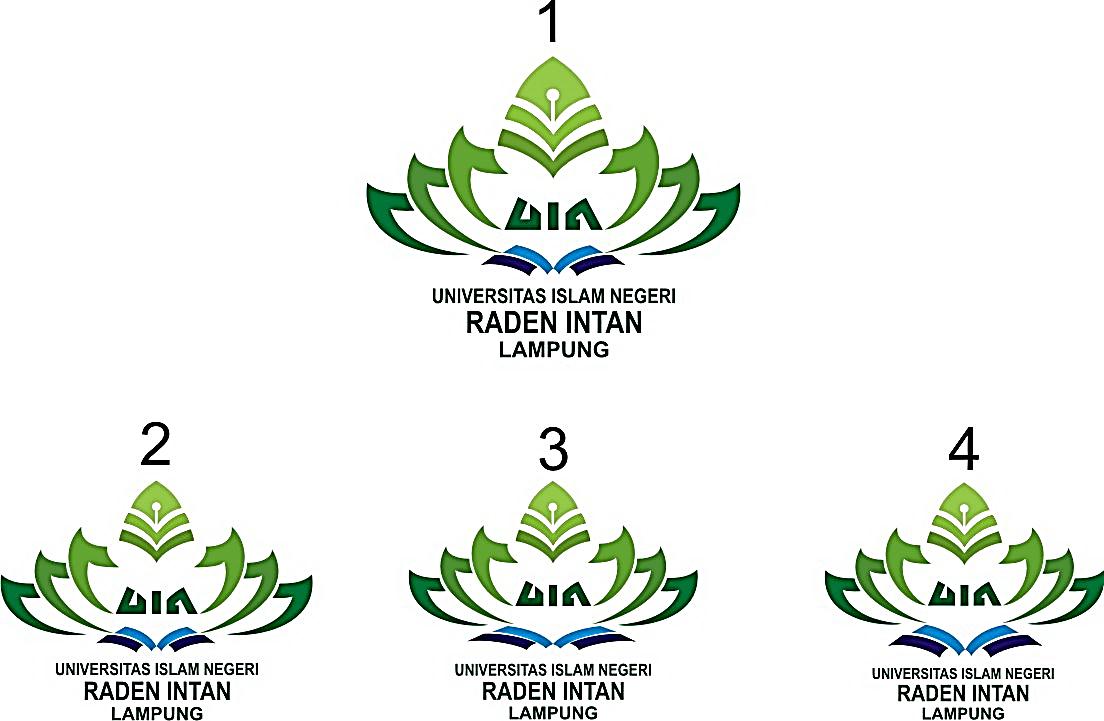 SURAT KETERANGANTIDAK SEDANG MENERIMA BEASISWAHAFIZH AL-QUR’ANNomor : B-        /UN.16/WD.III/PP.00.9/09/2018                                 Yang bertanda tangan di bawah ini :Nama		 :  NIP		 :  Golongan	 :  Jabatan 	 :  Dengan ini menerangkan kepada mahasiswa UIN Raden Intan Lampung :Nama			 : .............................................................................................NPM			 : .............................................................................................Jenis Kelamin	 : .............................................................................................Fakultas		 : .............................................................................................Prodi			 : .............................................................................................Benar mahasiswa tersebut tidak sedang menerima beasiswa yang bersumber dari APBN maupun APBD tahun 2018Demikian surat keterangan ini dibuat dengan sebenarnya agar dipergunakan sebagaimana mestinyaBandar Lampung,         /         /2018 Pimpinan Fakultas/Wadek III Fakultas     	........................................................       NIPPAKTA INTEGRITASSaya yang bertanda tangan di bawah ini :Nama	: ________________________________________________________________________TTL	: ________________________________________________________________________Alamat	: ________________________________________________________________________	  ________________________________________________________________________Nama PTKI	: UIN Raden Intan LampungAlamat PTKI : Letkol H.Endro Suratmin Sukarame Bandar Lampung Dalam rangka melaksanakan program Bantuan Beasiswa Tahfidz Al-Qur’an PTKI tahun anggaran 2018, dengan ini menyatakan bahwa saya :Akan bersungguh sungguh menyempurnakan hafalan dan menjaga agar hafalan Al Qur’an terpelihara dengan baikTidak terlibat dan/atau terindikasi mengikuti kegiatan / organisasi anti pancasila dan NKRI serta penyalahgunaan NarkobaAkan menggunakan dana Bantuan Beasiswa Tahfidz Al-Qur’an sebagaimana petunjuk teknis beasiswa mahasiswa berprestasi.Akan menyampaikan bukti tanda terima (Foto copy buku tabungan dan kwitansi) bantuan yang telah disalurkan kepada Direktorat Pendidikan Tinggi Islam sesuai sesuai dengan waktu yang telah ditentukan dalam petunjuk teknis Bantuan Beasiswa Tahfidz Al- Qur’an.Apabila saya melanggar hal-hal yang telah saya nyatakan dalam PAKTA INTEGRITAS ini, saya bersedia dikenakan sanksi sesuai dengan ketentuan perundang-undangan.Mengetahui,	Bandar Lampung,       /       / 2018Pimpinan Fakultas	Hormat Saya,		Ttd & materai 6.000.............................................................		.................................................Jabatan ................................................	NPM.	SURAT PERNYATAAN HAFIZH AL-QUR’AN Saya yang bertanda tangan dibawah ini :Nama		 : .........................................................................................................................................NPM		 : .........................................................................................................................................Jenis Kelamin : .........................................................................................................................................Fakultas	 : .........................................................................................................................................Prodi		 : .........................................................................................................................................Alamat	 : ......................................................................................................................................... .........................................................................................................................................No. HP	 : .........................................................................................................................................Dengan ini menyatakan bahwa saya Mahasiswa UIN Raden Intan Lampung Hafizh Al-Qur’an kategori ................JuzDemikian, surat penyataan ini dibuat untuk dipergunakan sebagaimana mestinya.	Bandar Lampung, .....................................Hormat Saya..........................................................		     NPM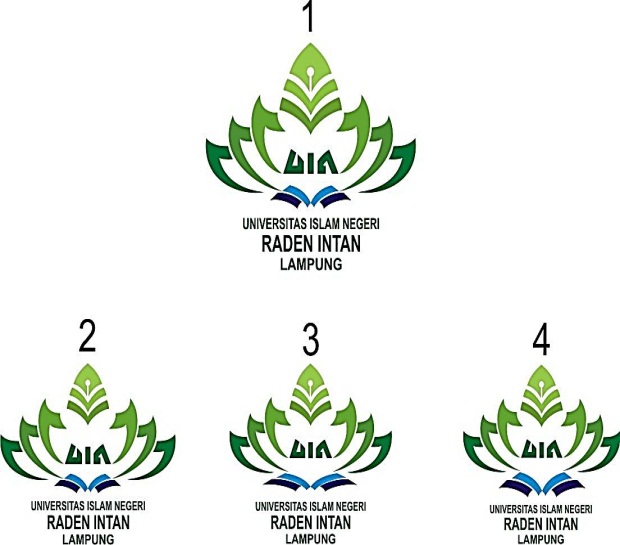 SURAT KETERANGANTES ULANG HAFAL AL-QURANYang bertanda tangan di bawah ini:Nama			:Jabatan 		:Alamat		: Jl.Letkol H.Endro Suratmin Sukarame Bandar LampungMenerangkan dengan sebenarnya bahwa, mahasiswa/i berikut ini:Nama			 : .....................................................................................................NPM			 : .....................................................................................................Jenis Kelamin	 : .....................................................................................................Fakultas		 : .....................................................................................................Program Studi	 : .....................................................................................................Semester		 : .....................................................................................................No. Hp/WA		 : .....................................................................................................Mahasiswa/i tersebut telah hafal al-qu`an sebanyak …….. juzDemikian surat pernyataan ini di buat dengan sebenarnya untuk dapat dipergunakan sebagaimana mestinya.  Bandar Lampung,         /         /2018   a.n. Dekan 							Wakil Dekan III							                             Fakultas...................................... ......................................................                 NIP..................................................KEMENTERIAN AGAMAUNIVERSITAS ISLAM NEGERI RADEN INTAN LAMPUNGJl.Letkol H.Endro Suratmin Sukarame  Telp 780887 Fax.780422 Bandar Lampung  Kode Pos 35131KWITANSINomorNomor: …………… (diisi no. urut SK Penerima): …………… (diisi no. urut SK Penerima)Sudah Diterima Dari : Kuasa Pengguna Anggaran Direkorat Pendidikan TinggiSudah Diterima Dari : Kuasa Pengguna Anggaran Direkorat Pendidikan TinggiSudah Diterima Dari : Kuasa Pengguna Anggaran Direkorat Pendidikan TinggiSudah Diterima Dari : Kuasa Pengguna Anggaran Direkorat Pendidikan TinggiIslamIslamBanyaknya UangBanyaknya Uang: : Untuk PembayaranUntuk Pembayaran: Beasiswa Tahfidz Al-Qur’an Tahun Anggaran 2018: Beasiswa Tahfidz Al-Qur’an Tahun Anggaran 2018Bandar Lampung,        /       /2018Bandar Lampung,        /       /2018Rp. Penerima BeasiswaPenerima BeasiswaTtdTtd(Materai Rp. 6.000)(…………………………)